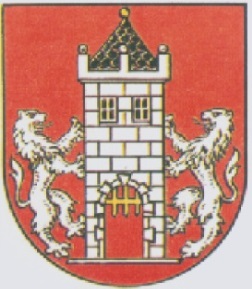  Usnesení            62. zasedání Rady města Kdyně                konaného dne 10. ledna 20181.      RM rozhodla: Uzavřít nájemní smlouvu na byt č. 004 o velikosti 1+1, Náměstí 358, 345 06 Kdyně s manž.  Milanem a Kateřinou Královými, Na Koželužně 621, 345 06 Kdyně. Nájemní smlouva se uzavírá na dobu určitou.Uzavřít příkazní smlouvu na zpracování žádosti o dotaci v rámci Národního programu Životní prostředí týkající se akce „Založení vzdělávací a odpočinkové zahrady při Masarykově ZŠ ve Kdyni“ se společností DOMOZA projekt s.r.o., Teslova 1202/3, 301 00 Plzeň, IČ: 281 45 089. Sjednaná odměna činí 40 000,- Kč bez DPH.Uzavřít smlouvu o dílo na „Stavební úpravy objektu č.p. 142 ve Kdyni – rekonstrukce železářství“ se společností SBS Group s.r.o., Dělnická 48, 345 06 Kdyně, IČ: 024 33 656 na základě podání nejvýhodnější nabídky ve výši 3 652 550,43 Kč bez DPH.Zveřejnit záměr Města Kdyně pronajmout areál koupaliště Hájovna.Uzavřít novou nájemní smlouvu s Lesy České republiky, s.p., se sídlem Hradec Králové, Přemyslova 1106/19, 500 08 Nový Hradec Králové, IČ: 421 96 451 na pozemek p.č. 922/1 – lesní pozemek o výměře 12 m2, v k.ú Úsilov. Jedná se o pozemek ve vlastnictví České republiky na LV 237, který se nachází pod stavbou vodárny v areálu „Koráb“ ve vlastnictví města Kdyně. Nájemní smlouva se uzavírá na dobu určitou do 31. 12. 2022 a celkovým ročním nájemným ve výši 399,- Kč.2.      RM vzala na vědomí: Výpověď Alexandra Kubíčka, Americká 32, 345 06 Kdyně, IČ: 734 70 503  smlouvy             o pronájmu nebytových prostor na adrese Nádražní 660, Kdyně s účinností k 31. 3. 2018.RM schválila:3.1.	Kalkulaci cen pro vodné a stočné pro rok 2018 takto:		Cena vodného se na rok 2018 nemění a činí  -  22,- Kč bez DPH    Kdyně		Cena stočného se na rok 2018 nemění a činí  -  20,- Kč bez DPH.   Kdyně3.2.	V souladu se zákonem č. 226/2013 Sb., o uvádění dřeva a dřevařských výrobků na trh  	„Systém náležité péče“ hospodářského subjektu Města Kdyně uvádějící poprvé na 	vnitřní trh dřevo vytěžené v lesích Města Kdyně s účinností od 10. 1. 2018.3.3.	Rozpočtové opatření č. 11/2017 týkající se v příjmové části příspěvku na projekt 	„Beratzhausen - nové přátelství“ a převodu mezi účty – konsolidační položky, ve výdajové 	části úprav schváleného rozpočtu na rok 2017 dle skutečného čerpání.4.    RM souhlasí: 4.1.	S vyřazením nepotřebného majetku dle návrhu finančního odboru městského úřadu v celkové hodnotě 400 549,15 Kč z evidence majetku města Kdyně.4.2.	S pořádáním automobilových závodů do vrchu seriálu závodů Krušnohorský pohár, které se uskuteční ve dnech 23. a 24. 6. 2018 v době od 8.00 do 18.00 hodin a uzavírkou silnice III/0221 Kdyně (koupaliště) před křižovatkou se silnicí III/18413.	Pořadatel – Automotosport Osek, Hrdlovská 646, 417 05 Osek zajistí veškeré výjezdy z polních a lesních cest, bezpečnost provozu na silnicích a přilehlých prostor v době závodu a uvede zavodiště i prostory pro diváky po ukončení závodu do původního stavu.5.    RM projednala: 5.1.	Žádost manželů Štefana a Jany Sulejových, Hluboká 22, 345 06 Kdyně o odkoupení části p.p.č. 2192/1 o výměře cca 36 m2 – ostatní plocha za účelem zpevnění a odvodnění přístupové cesty k rodinnému domu.	Rada města s prodejem souhlasí a po geometrickém zaměření a řádném zveřejnění jej doporučí zastupitelstvu města ke schválení.  Ing. Vladislav Vilímec v.r.					Jan Löffelmann v.r.	           místostarosta					      	        starosta  